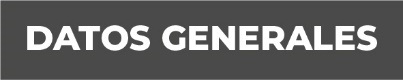 Nombre Heidi Lastra HernándezGrado de Escolaridad Pasante de Maestría.Cédula Profesional (Licenciatura) 8034995Teléfono de Oficina 019222640461Correo Electrónico Formación Académica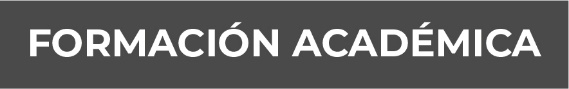 Año 1988 a 1995Escuela Primaria Guillermo Prieto (El Porvenir Cotzocón Mixe Oaxaca).Año 1995 a 1998Escuela Secundaria Técnica número 43 (El Porvenir Cotzocón Mixe Oaxaca).Año 2007 a 2009Escuela del Instituto Veracruzano para Adultos (Coatzacoalcos, Veracruz)Año 2009 a 2012Licenciatura en Derecho en la escuela universitaria CEUNICO (Coatzacoalcos, Veracruz).Año 2013 a 2014Maestría en Derecho Procesal (pasante) en la escuela universitaria en la Universidad del Golfo de México (Minatitlán, Veracruz).Trayectoria Profesional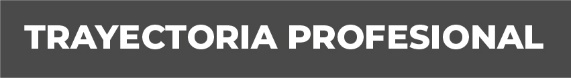 31 de junio del año 2002 al 05 de enero del año 2005Secretaria del C. Director de la Policía Municipal en la ciudad de Coatzacoalcos, Ver.01 de septiembre del año 2011 al 29 de abril del año 2012Auxiliar Administrativo, Adscrito a la Agencia del Ministerio Público 8ª Investigadora en la ciudad de Veracruz, Ver.30 de abril del año 2012 al 10 de mayo del año 2015Auxiliar Administrativo, Adscrito a la Agencia del Ministerio Público 5ª Investigadora en la ciudad de Coatzacoalcos, Ver.11 de mayo del año 2015 al 11 de septiembre del año 2016Fiscal Cuarta en la Unidad Integral de Procuración de Justicia del IX Distrito Judicial en la ciudad de Misantla, Ver.12 de septiembre del año 2016 Fiscal Primera en la Sub Unidad Integral de Procuración de Justicia del IX Distrito Judicial en la ciudad de Martínez de la torre, Ver.15 de diciembre del año 2017 al 16 de enero del año 2018 Fiscal Primera en la Sub Unidad Integral de Procuración de Justicia del IX Distrito Judicial en la ciudad de Martínez de la torre, Ver. Comisionada en la Sub Unidad Integral de Procuración de Justicia del X Distrito Judicial en la ciudad de Tlapacoyan, Ver.Fiscal Primera en la Sub Unidad Integral de Procuración de Justicia del IX Distrito Judicial en la ciudad de Martínez de la torre, Ver; hasta el 19 de junio del año 2018.Fiscal Primera en la Sub Unidad Integral de Procuración de Justicia del V Distrito Judicial en la ciudad de Chicontepec, Ver. Renunciando al cargo el día 25 de junio del año 2018.11 de febrero del año 2019 al 10 de mayo del año 2019.Abogada Jurídica en Qualitas Compañía de Seguros S.A de C. V16 de mayo del 2019 a la fecha.Fiscal Primera Orientadora, en la Sub Unidad de Atención Temprana del XXI Distrito Judicial en la ciudad de Cosoleacaque, Ver Conocimiento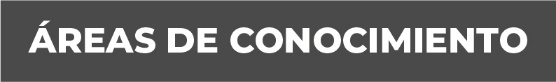 Curso Formación Inicial para Fiscales, con una duración de 380 horas, en el periodo del nueve de marzo al veintisiete de abril del año dos mil quince. En la ciudad de Xalapa Enríquez, Veracruz. Impartido por la Fiscalía General de Justicia del estado de Veracruz de Ignacio de la Llave.Curso denominado “Actualización de las Etapas en el Código Nacional de Procedimientos Penales” de fecha 7, 8, 9, 21, 22 y 23 de septiembre del año dos mil quince, en el auditorio de las instalaciones del C.E.B.E.T.I.S. de la ciudad de Misantla, Veracruz, impartido por el Tribunal Superior de Justicia del Estado de Veracruz, Consejo de la Judicatura Instituto de Capacitación del Poder Judicial del estado.Curso denominado “Capacitación para la aplicación de la metodología para el registro y clasificación de los delitos fiscales.” En el mes de septiembre del año dos mil dieciséis. Con una duración de veinte horas.Taller especializado “Audiencia intermedia (Rol del Defensor) en el Proceso Penal Acusatorio.” En fecha ocho de septiembre del año dos mil dieciocho.